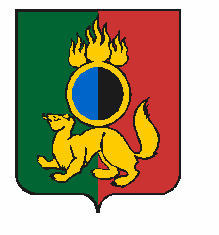 ГЛАВА ГОРОДСКОГО ОКРУГА ПЕРВОУРАЛЬСКРАСПОРЯЖЕНИЕг. ПервоуральскО выполнении муниципальных компонентов региональных составляющих национальных проектов, установленных городскому округу ПервоуральскВ соответствии с протоколом заседания Совета при Губернаторе Свердловской области по приоритетным стратегическим проектам Свердловской области 
от 11 сентября 2019 года №23, протоколом совещания у Губернатора Свердловской области с главами муниципальных образований расположенных на территории Свердловской области, по реализации национальных проектов от 06 декабря 2019 года 
№ 33-ЕК,  протоколом итогов заочного голосования членов Проектного комитета Свердловской области от 17 июля 2020 года № 9:Утвердить муниципальные компоненты региональных составляющих национальных проектов, установленных городскому округу Первоуральск 
(приложение 1).Назначить ответственных лиц за выполнение муниципальных компонентов региональных составляющих национальных проектов, установленных городскому округу Первоуральск (приложение 2).Ответственным лицам обеспечивать представление информации о достижении показателей и результатов муниципального компонента региональной составляющей национальных проектов ежеквартально, не позднее первого рабочего дня месяца, следующего за отчетным периодом, в адрес руководителей соответствующих региональных проектов.Признать утратившим силу распоряжение Главы городского округа Первоуральск от 18 октября 2019 года № 279 «О выполнении муниципальных компонентов региональных составляющих национальных проектов, установленных городскому округу Первоуральск». Настоящее распоряжение разместить на официальном сайте городского округа Первоуральск. Контроль за исполнением настоящего распоряжения возложить на заместителя главы Администрации городского округа Первоуральск по финансово-экономической политике.Глава городского округа Первоуральск						И.В. Кабец20.08.2020№147